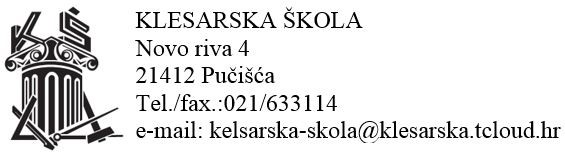 POZIV NA 17. SJEDNICU NASTAVNIČKOG VIJEĆA 13.7.2020  S POČETKOM U 21:00 SATI U PONEDJELJAK ON LINE ČLANOVIMA NASTAVNIČKOG VIJEĆAPredloženi dnevni red sjednice:Usvajanje zapisnika sa prošle sjednice Nastavničkog VijećaIzvješće s sjednice Razrednog vijećaZaduženja nastavnikaRaznoRavnateljica Tamara Plastić